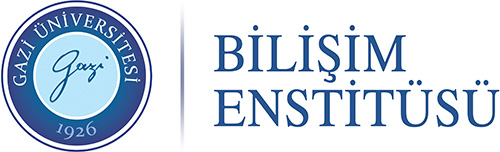 NOT DÜZELTME FORMUNOT DÜZELTME FORMUNOT DÜZELTME FORMUNOT DÜZELTME FORMUNOT DÜZELTME FORMUNOT DÜZELTME FORMUNOT DÜZELTME FORMUNOT DÜZELTME FORMUNOT DÜZELTME FORMUNOT DÜZELTME FORMUNOT DÜZELTME FORMUNOT DÜZELTME FORMUDersinDersinDersinDersinDersinDersinDersinDersinDersinDersinDersinDersinDers KoduDers KoduDers AdıDers AdıAna Bilim DalıAna Bilim DalıEğitim Öğretim DönemiEğitim Öğretim Dönemi2019 - 2020 Güz / Bahar2019 - 2020 Güz / Bahar2019 - 2020 Güz / Bahar2019 - 2020 Güz / Bahar2019 - 2020 Güz / Bahar2019 - 2020 Güz / Bahar2019 - 2020 Güz / Bahar2019 - 2020 Güz / Bahar2019 - 2020 Güz / Bahar2019 - 2020 Güz / BaharDers TürüDers Türü    Yüksek Lisans  Tezsiz Yüksek Lisans (Uz. Öğr.)  Tezsiz Yüksek Lisans (Uz. Öğr.)  Tezsiz Yüksek Lisans (Uz. Öğr.)  Tezsiz Yüksek Lisans (Uz. Öğr.)  Tezsiz Yüksek Lisans (Uz. Öğr.)  Tezsiz Yüksek Lisans (Uz. Öğr.)  Doktora  Doktora  DoktoraÖğrencinin Not BilgileriÖğrencinin Not BilgileriÖğrencinin Not BilgileriÖğrencinin Not BilgileriÖğrencinin Not BilgileriÖğrencinin Not BilgileriÖğrencinin Not BilgileriÖğrencinin Not BilgileriÖğrencinin Not BilgileriÖğrencinin Not BilgileriÖğrencinin Not BilgileriÖğrencinin Not BilgileriÖğrenci NoAdı SoyadıAdı SoyadıAdı SoyadıVize NotuVize NotuFinal NotuFinal NotuBütünlemeNotuBütünlemeNotuBütünlemeNotuHarf NotuÖğrenci NoAdı SoyadıAdı SoyadıAdı SoyadıHatalıDüzeltilmişHatalıDüzeltilmişHatalıHatalıDüzeltilmişHarf Notu-------Tarih …../…../2020Tarih …../…../2020Tarih …../…../2020Tarih …../…../2020Tarih …../…../2020İMZAİMZAİMZAİMZAİMZADersi Veren Öğretim Üyesi:Dersi Veren Öğretim Üyesi:Dersi Veren Öğretim Üyesi:Dersi Veren Öğretim Üyesi:Dersi Veren Öğretim Üyesi:Dersi Veren Öğretim Üyesi:Dersi Veren Öğretim Üyesi:Unvanı, Adı SoyadıUnvanı, Adı SoyadıUnvanı, Adı SoyadıUnvanı, Adı SoyadıUnvanı, Adı SoyadıAçıklama:Öğrenci İşleri Bilgi Sistemine girilmiş notlarda, düzeltme talep etmek için kullanılabilir.Döneme ait bütün notlar ve harf notu yazılacaktır.Açıklama:Öğrenci İşleri Bilgi Sistemine girilmiş notlarda, düzeltme talep etmek için kullanılabilir.Döneme ait bütün notlar ve harf notu yazılacaktır.Açıklama:Öğrenci İşleri Bilgi Sistemine girilmiş notlarda, düzeltme talep etmek için kullanılabilir.Döneme ait bütün notlar ve harf notu yazılacaktır.Açıklama:Öğrenci İşleri Bilgi Sistemine girilmiş notlarda, düzeltme talep etmek için kullanılabilir.Döneme ait bütün notlar ve harf notu yazılacaktır.Açıklama:Öğrenci İşleri Bilgi Sistemine girilmiş notlarda, düzeltme talep etmek için kullanılabilir.Döneme ait bütün notlar ve harf notu yazılacaktır.Açıklama:Öğrenci İşleri Bilgi Sistemine girilmiş notlarda, düzeltme talep etmek için kullanılabilir.Döneme ait bütün notlar ve harf notu yazılacaktır.Açıklama:Öğrenci İşleri Bilgi Sistemine girilmiş notlarda, düzeltme talep etmek için kullanılabilir.Döneme ait bütün notlar ve harf notu yazılacaktır.Açıklama:Öğrenci İşleri Bilgi Sistemine girilmiş notlarda, düzeltme talep etmek için kullanılabilir.Döneme ait bütün notlar ve harf notu yazılacaktır.Açıklama:Öğrenci İşleri Bilgi Sistemine girilmiş notlarda, düzeltme talep etmek için kullanılabilir.Döneme ait bütün notlar ve harf notu yazılacaktır.Açıklama:Öğrenci İşleri Bilgi Sistemine girilmiş notlarda, düzeltme talep etmek için kullanılabilir.Döneme ait bütün notlar ve harf notu yazılacaktır.Açıklama:Öğrenci İşleri Bilgi Sistemine girilmiş notlarda, düzeltme talep etmek için kullanılabilir.Döneme ait bütün notlar ve harf notu yazılacaktır.Açıklama:Öğrenci İşleri Bilgi Sistemine girilmiş notlarda, düzeltme talep etmek için kullanılabilir.Döneme ait bütün notlar ve harf notu yazılacaktır.